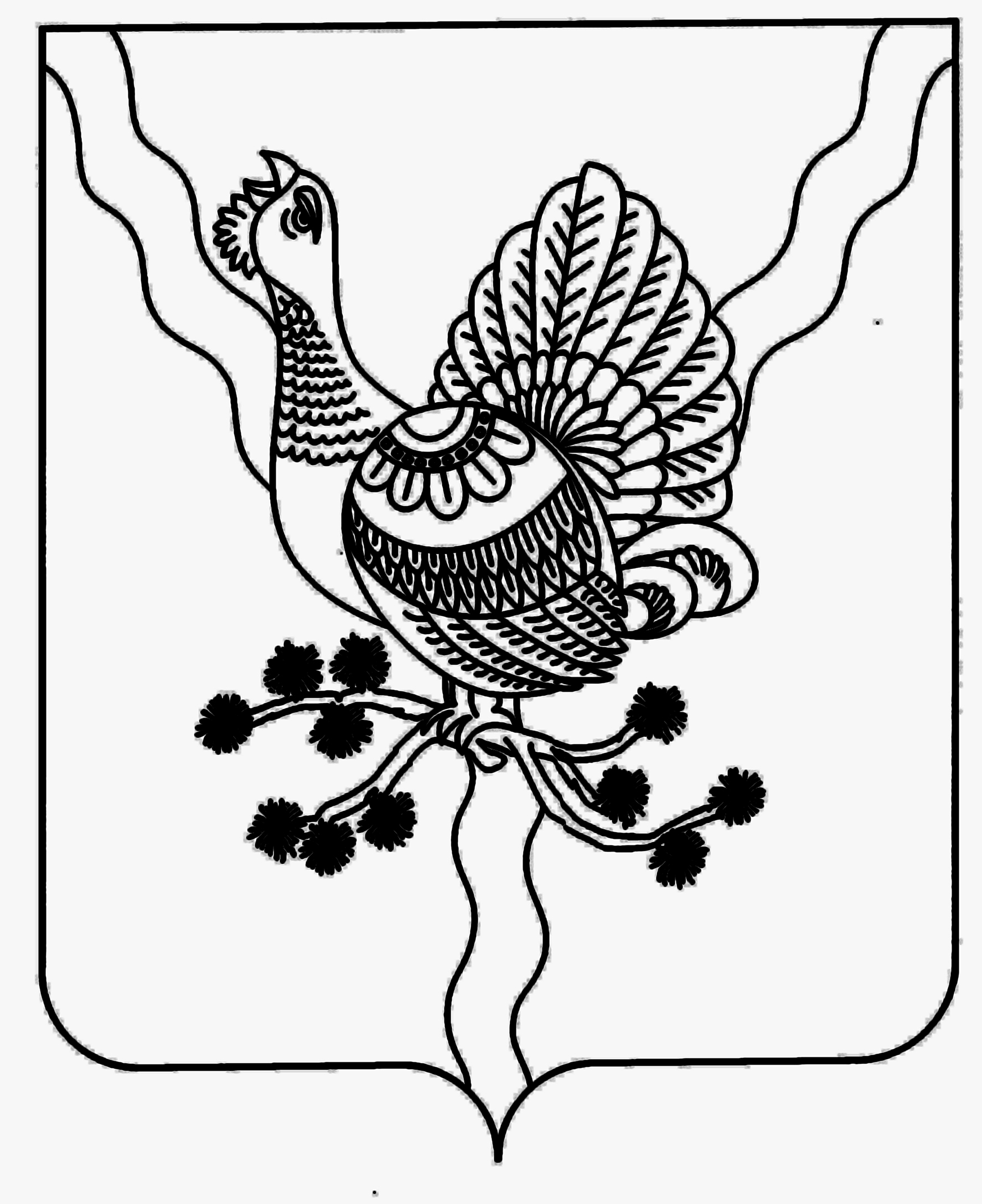 «СОСНОГОРСК» МУНИЦИПАЛЬНÖЙ РАЙОНСА СÖВЕТСОВЕТ МУНИЦИПАЛЬНОГО РАЙОНА «СОСНОГОРСК»_____________________________________________________________________________КЫВКÖРТÖДРЕШЕНИЕ_________ 2013 года                                                                                    № ______Об исправлении описки в некоторых решениях Совета муниципального района «Сосногорск» В целях исправления технической описки в некоторых решениях Совета муниципального района «Сосногорск», на основании экспертных заключений Контрольно-аналитического управления Администрации Главы Республики Коми и Правительства Республики Коми от 18.04.2013 № 1/767, 1/768Совет муниципального района «Сосногорск» решил:1. Внести в некоторые решения Совета муниципального района «Сосногорск» следующие изменения:1.1. В названии и по тексту решения Совета муниципального района «Сосногорск» от  30 мая 2012 года № XXI – 178 «О внесении изменений и дополнений в  решение Совета  муниципального района  «Сосногорск» от 28.11.2011 года № ХVIII-142 «О Ревизионной комиссии муниципального образования муниципального района «Сосногорск» слова «от 28.11.2011 года» заменить словами «от 28 декабря 2011 года».1.2. В названии и по тексту решения Совета муниципального района «Сосногорск» от 26 декабря 2012 года № XXVII – 217 «О внесении изменений и дополнений в  решение Совета  муниципального района  «Сосногорск» от 28 ноября 2011 года № ХVIII-142 «О Ревизионной комиссии муниципального образования муниципального района «Сосногорск» слова «от 28 ноября 2011 года» заменить словами «от 28 декабря 2011 года».2. Настоящее решение вступает в силу со дня его официального опубликования.Глава муниципального района «Сосногорск»-председатель Совета района			                                      Н.А. КупецковаПОЯСНИТЕЛЬНАЯ ЗАПИСКАк проекту решения Совета муниципального района «Сосногорск»«Об исправлении описки в некоторых решениях Совета муниципального района «Сосногорск» Данный проект решения подготовлен на основании экспертных заключений Контрольно-аналитического управления Администрации Главы Республики Коми и Правительства Республики Коми от 18.04.2013 № 1/767, 1/768 в целях исправления технической описки в следующих решениях Совета муниципального района «Сосногорск»:- решение Совета муниципального района «Сосногорск» от  30 мая 2012 года № XXI – 178 «О внесении изменений и дополнений в  решение Совета  муниципального района  «Сосногорск» от 28.11.2011 года № ХVIII-142 «О Ревизионной комиссии муниципального образования муниципального района «Сосногорск»;- решение Совета муниципального района «Сосногорск» от 26 декабря 2012 года № XXVII – 217 «О внесении изменений и дополнений в  решение Совета  муниципального района  «Сосногорск» от 28 ноября 2011 года № ХVIII-142 «О Ревизионной комиссии муниципального образования муниципального района «Сосногорск».Руководитель организационного отдела администрации муниципального района «Сосногорск»                                                                        М.Н. Конникова